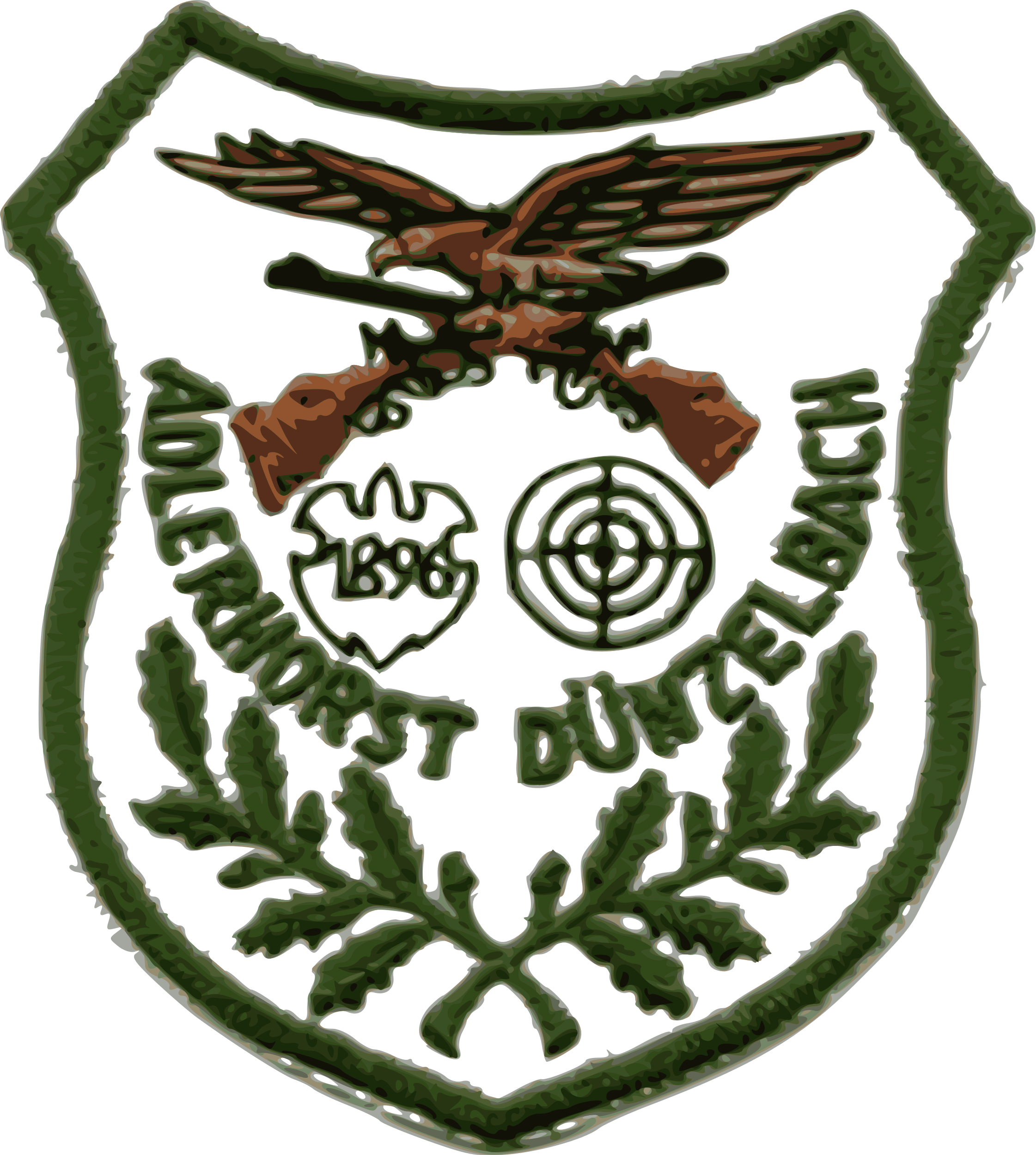 Gau-Jugend-Wanderpokalschießen 2022 in Dünzelbach Mannschaftsmeldung für											Verein:		Gewünschter Schießtag:	 Sa 19.11   So 20.11 (Wird berücksichtigt falls möglich)Meldung bitte an m.mayer95@gmx.de. Danke																																																_________________________________																						Unterschrift VereinsvertreterName des Schützen/in	SchützenausweisnummerKlasse LG        LP LG        LP LG        LP